a)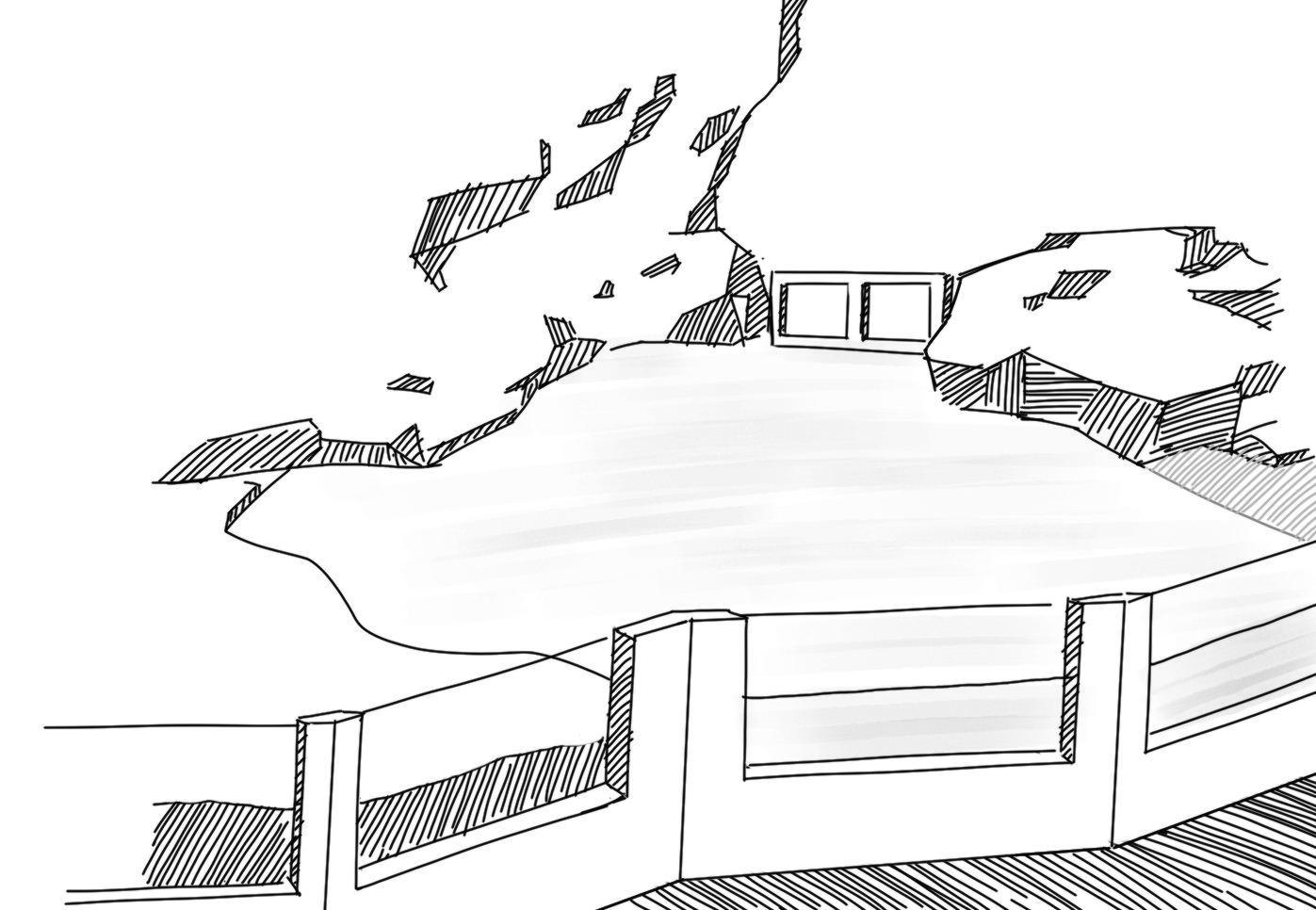 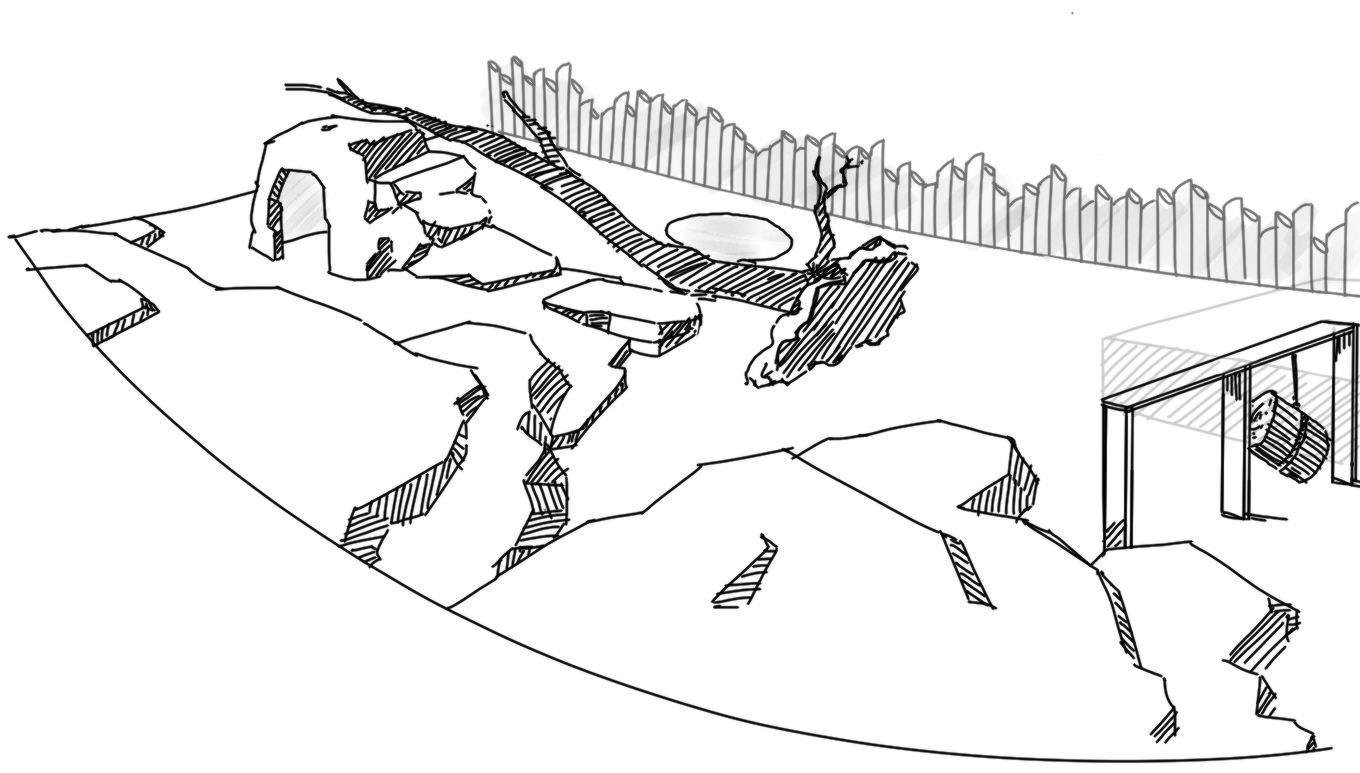 b)c)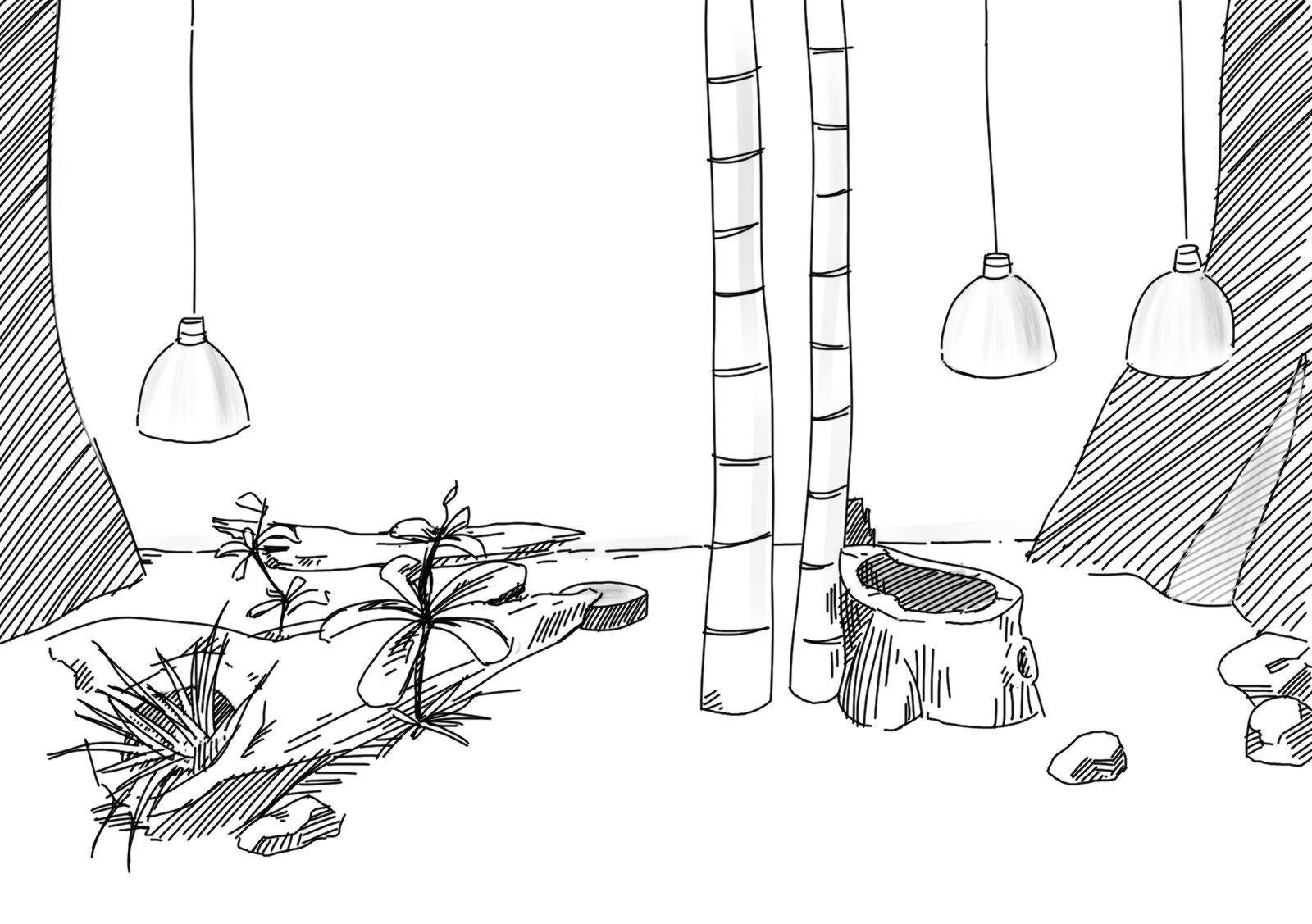 d)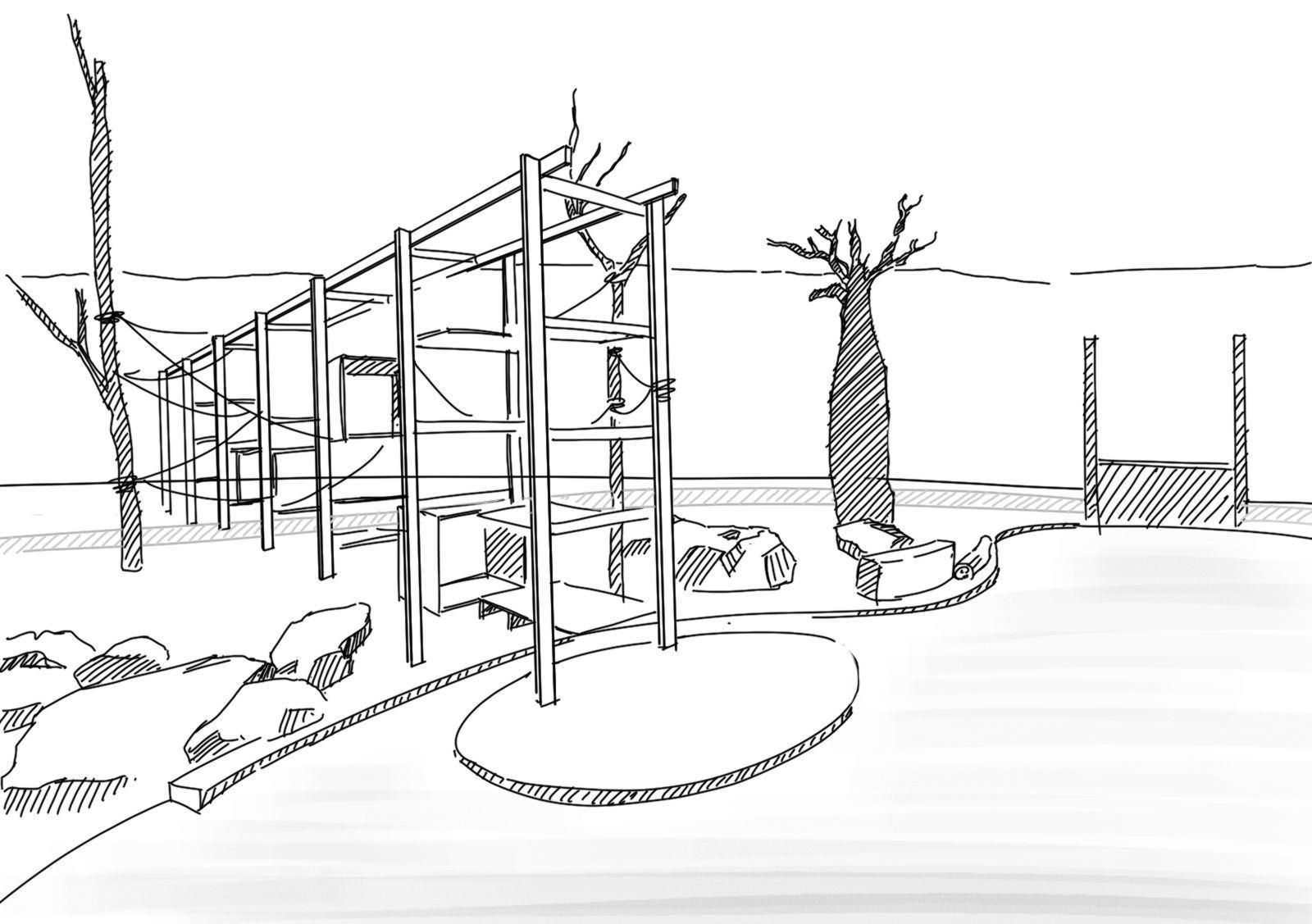 e)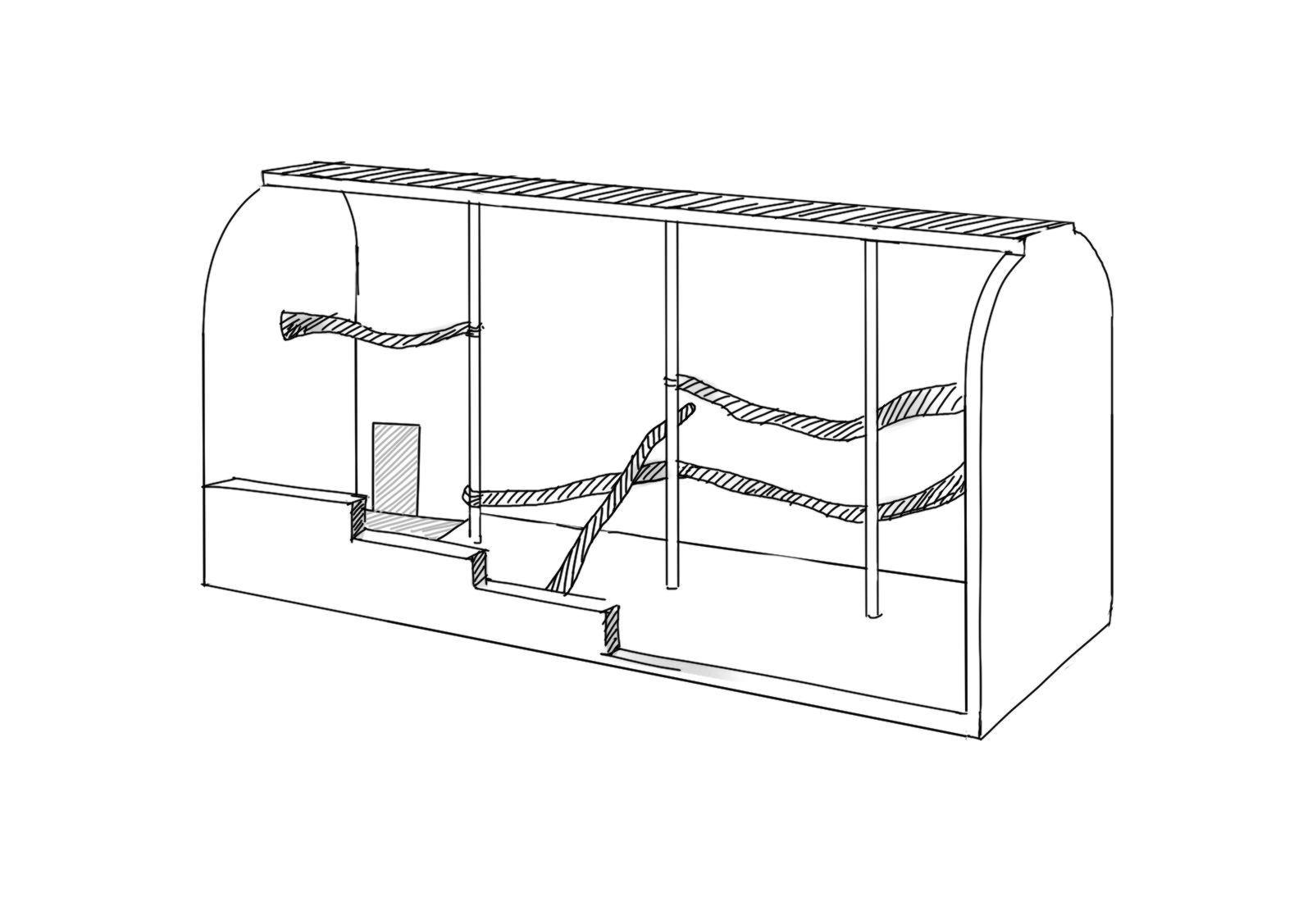 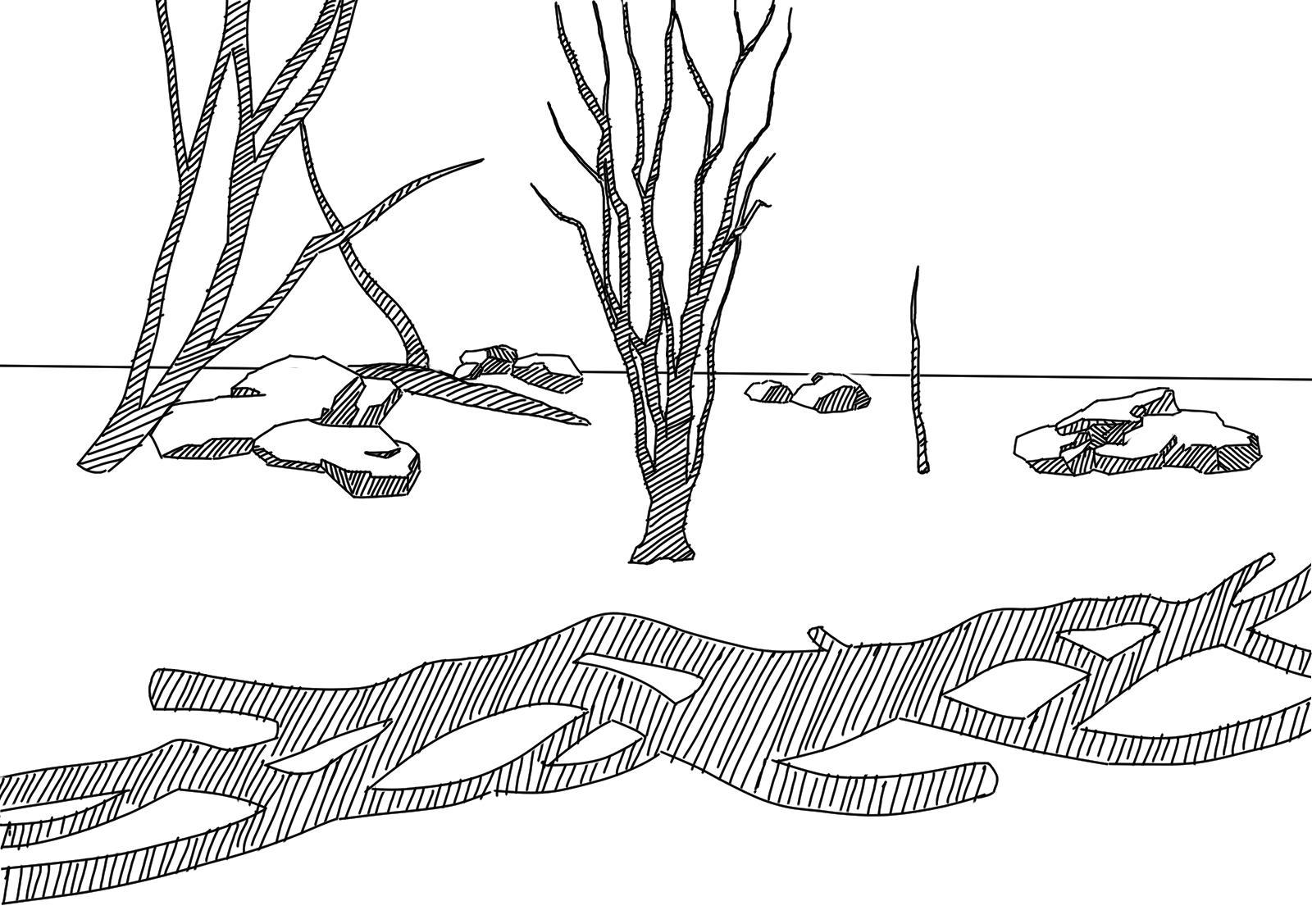 f)